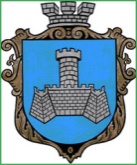 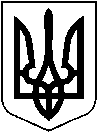 УкраїнаМІСТО ХМІЛЬНИКВІННИЦЬКОЇ ОБЛАСТІРОЗПОРЯДЖЕННЯМІСЬКОГО ГОЛОВИвід 15.02. 2024 року                                                           №72-рПро створення комісії з обстеженняоб’єкта комунальної власностіВраховуючи лист КП «Хмільниккомунсервіс» від 13.02.2024 року №117,   з метою обстеження об’єкта комунальної власності, а саме: будівлі по вул.Садова, 25А в с. Лелітка Хмільницької міської територіальної громади, керуючись ст.42, ст.59 Закону України «Про місцеве самоврядування в Україні»:Створити комісію в складі: Редчик С.Б. – заступник міського голови з питань діяльності виконавчих органів міської ради, голова комісії;      Києнко Г.Г. – начальник відділу комунальної власності Управління житлово-комунального господарства та комунальної власності Хмільницької міської ради, секретар комісії;     члени комісії:      Бичок Г.М. – староста Лозівського старостинського округу Хмільницької міської територіальної громади.       Мацюк Г.С. – майстер КП «Хмільниккомунсервіс»;     Олійник О.А. - начальник управління містобудування та архітектури міської ради, головний архітектор;      Скаковська Л.І. – спеціаліст 1 категорії Управління земельних відносин міської ради;        Буликова Н.А. – начальник юридичного відділу міської ради.    2. Комісії до роботи приступити з 16.02.2024 р та скласти відповідний акт.   3. Контроль за виконанням цього розпорядження залишаю за собою.             Міський голова                                               Микола ЮРЧИШИН    